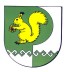 от «22» июля 2020 г. №272 О внесении изменений в постановление Администрации Моркинского муниципального района от 21.04.2011 г. № 237Администрация Моркинского муниципального района постановляет:1. Внести в постановление Администрации Моркинского муниципального района от 21.04.2011 г. № 237 «О Кодексе этики и служебного поведения муниципальных служащих администрации муниципального образования «Моркинский муниципальный район»» (далее – постановление) следующие изменения:- наименование постановления изложить в следующей редакции: «О Кодексе этики и служебного поведения муниципальных служащих Администрации Моркинского муниципального района»;- в пунктах 1 и 2 постановления слова «администрации муниципального образования «Моркинский муниципальный район»» заменить словами «Администрации Моркинского муниципального района»;- в приложении к постановлению слова «администрации муниципального образования «Моркинский муниципальный район»» заменить словами «Администрации Моркинского муниципального района».2. Настоящее постановление вступает в силу со дня его подписания.3. Контроль за исполнением настоящего постановления возложить на заместителя главы  Администрации Моркинского муниципального района Королеву И.Ф.              Глава АдминистрацииМоркинского муниципального района                                                        А.Голубков  МОРКО МУНИЦИПАЛЬНЫЙ РАЙОН  АДМИНИСТРАЦИЙПУНЧАЛАДМИНИСТРАЦИЯМОРКИНСКОГО МУНИЦИПАЛЬНОГО  РАЙОНАПОСТАНОВЛЕНИЕ